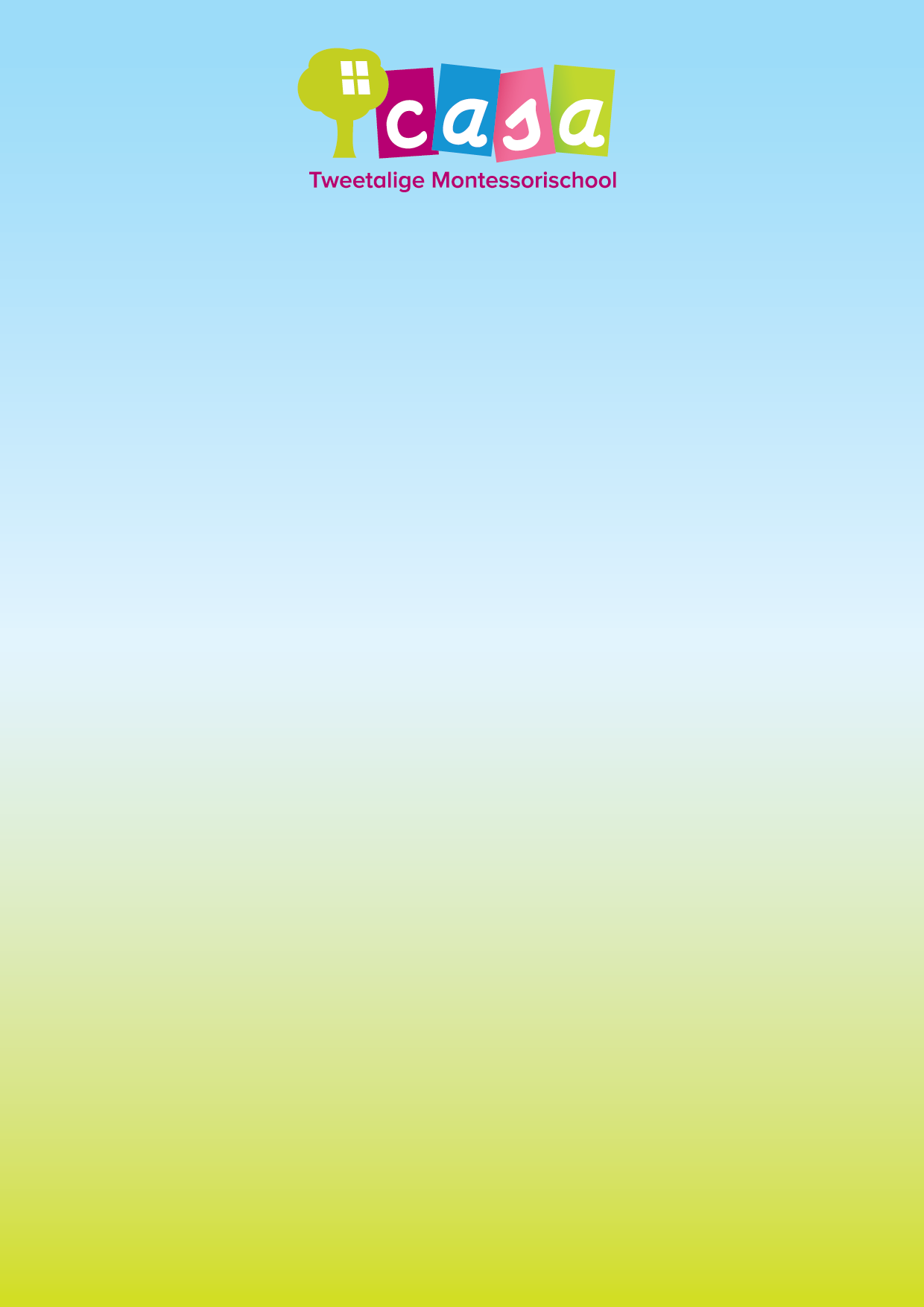 GedragsCODE TWEETALIGHEIDCasa Tweetalige Montessori SCHOOL Versie BeheerOnderliggende versie: Gedragscode tweetaligheid Casav3Gedragscode tweetaligheid Casa SCHOOLIn deze gedragscode staat beschreven wat de reden is voor het aanbieden van tweetalig onderwijs door Casa, daarnaast beschrijven we de dagelijkse praktijk m.b.t. het aanbieden van twee talen op Casa.Reden voeren van andere taalCasa biedt tweetalige opvang aan omdat we kinderen zo vroeg mogelijk in aanraking willen laten komen met het Engels. Kinderen in deze leeftijdscategorie zijn net een spons en pikken talen heel makkelijk op, zonder eerst te hoeven vertalen. Wetenschappelijk onderzoek heeft ook aangetoond dat de meertaligheid cognitieve voordelen met zich meebrengt en dat het leren van de moeder/voertaal alleen maar versterkt en niet in het gedrang brengt. Ons beleid is dat kinderen in eerste instantie goed Nederlands leren. Er zijn daarom ook meer Nederlands sprekende beroepskrachten aanwezig dan Engels sprekende. Daar waar het nodig is kunnen we dus omschakelen naar de Nederlandse taal.Het beheersen van een tweede taal vergroot het zelfvertrouwen en het taalgevoel. Ook vergroot het de creativiteit en de inventiviteit in het oplossen van problemen.Kinderen stromen vanuit Casa Toddlers door naar Casa 3-12 jarigen, waar zij ook tweetalig onderwijs zullen volgen. Het is dan ook een logische stap om ze hier in hun peuter jaren al op voor te bereiden, zodat de stap naar Casa 3-12 jarigen alleen maar makkelijker wordt.Engels als tweede taalEr is gekozen voor de Engelse taal, omdat Engels een wereld taal is. Casa heeft in haar missie duidelijk verwoord kinderen te willen opleiden tot wereld burgers. Een wereld taal hoort hier dus ook bij.Ook is er vanuit ouders meer vraag naar Engels als tweede taal dan andere talen. Veel gezinnen zijn (deels) Engelstalig en/of hebben een buitenlandse afkomst.Het merendeel van de kinderen die ingeschreven staan voor Casa zijn Nederlands, echter een hoger percentage dan gemiddeld heeft een andere nationaliteit (Chinees, Engels, Russisch, Spaans, e.d.).Noodzaak aanbod EngelsOmdat een hoger percentage dan gemiddeld van Casa gezinnen meertalig of anderstalig zijn, spelen wij ook in op de vraag van ouders. Er is voor hen dan ook meer belang bij het aanleren van de Engelse taal, naast het Nederlands. Vaak omdat Engels ook een taal is binnen het gezin, of omdat de gezinnen expats zijn of voorzien in de toekomst in andere landen te gaan werken, waarbij Engels onontbeerlijk is.Communicatie naar oudersOp onze website staat beschreven wat onze tweetaligheid inhoudt.Ouders weten bij inschrijving dat ze hun kind aanmelden voor een tweetalige Montessori kindcentrum. Vaak is dit ook een van de redenen dat ze voor Casa kiezen. Dit kan zijn omdat ze zelf een gezin zijn waarvan de Engelse taal onderdeel uitmaakt, of dat ze graag willen dat de kinderen op een vroege leeftijd Engels leren.De manier waarop de Engelse taal wordt gepresenteerd is opgenomen in het pedagogisch beleid en is goedgekeurd door de oudercommissies. Tijdens informatie ochtenden en kennismakingsgesprekken is tweetaligheid ook een onderwerp dat besproken wordt.Al de communicatie van Casa naar ouders is ook in twee talen (Nederlands en Engels)pilot Tweetalig Primair onderwijsOok vanuit de overheid is er interesse in tweetalige onderwijs in het primair onderwijs. Sinds het schooljaar 2014-2015 doet Casa vier jaar lang mee aan de landelijke pilot tweetalig primair onderwijs (TPO). Naast de waardevolle inbreng die Casa heeft in de pilot, wordt Casa door de pilotgroep ook gemonitord en ondersteund bij het opzetten van een goed Engelstalig programma.Tweetaligheid op Casa in PraktijkOne Person ONe Language (OPOL)In elke groep hanteren we de OPOL(one personen one language) routine: één persoon, één taal. Dit betekent dat diegene die Nederlands spreekt altijd Nederlands zal spreken en diegene die Engels spreekt altijd Engels. Dit om structuur aan te brengen voor de kinderen en de noodzaak om Engels te spreken te bevorderen. We streven ernaar altijd een Nederlandstalige en Engelstalige begeleider op de groep aanwezig te hebben. Dit is in praktijk niet altijd zo, mede omdat begeleiders niet van taal switchen (OPOL). Begeleiders werken part time, zijn niet de hele week op de groep, of zijn op vakantie en zijn dus niet altijd aanwezig. De aanwezigheid verschilt per dag en per groep. In de personeelsplanning is bekend om welke momenten dit gaat.Minimaal één Nederlandstalige begeleider is aanwezig tijdens de dagelijkse routine (inclusief aankomst- en vertrektijden en tijdens pauzes). Dit is zichtbaar op de wekelijkse personeelsplanning.TaalniveauDe begeleiders die Nederlands spreken beheersen de Nederlandse taal verifieerbaar op niveau B2 (3F). De begeleiders die Engels spreken beheersen de Engelse taal verifieerbaar op niveau B2.Communicatie met en door het personeelInformatie voor het personeel is beschikbaar in de twee talen. Dit omvat het pedagogisch beleid, de protocollen en instructies met betrekking tot veiligheid en gezondheid en de gedragscode (in het handboek voor het personeel).Teamoverleg en personeelsbijeenkomsten vinden plaats in het Engels, zodat alle begeleiders kunnen deelnemen. Onze website www.Casaschool.nl is in het Nederlands en Engels.Medewerkers communiceren met elkaar op Casa in de taal die ze toegewezen hebben gekregen in hun rol als begeleider.Pedagogische benadering van taalEr is een grote verscheidenheid aan leeftijdsgerichte taalactiviteiten in de omgeving om zowel begeleiders als kinderen te helpen en te ondersteunen bij hun taalverwerving, waarbij de begeleider een van de belangrijkste elementen van het taalcurriculum is. Casa gebruikt het Montessori-raamwerk als platform voor taalontwikkeling.Door het aanbevolen minimumprogramma, Montessori taalcurriculum, de dagelijkse activiteiten en sociaal contact van de omgeving, biedt Casa een rijke tweetalige ervaring voor de kinderen.VersieDatumAuteurVeranderingenv117-apr-2018M. GroenInitiële versiev226-apr-2019M. GroenAanpassing aanwezigheid Engelstalige begeleidersv37-jun-2019M,GroenJaartal op het voorblad verwijderdToevoeging Tweetaligheid Casa in Praktijk (blz 5)Aanwezigheid Engelse begeleiders.Toevoeging Pilot tweetalig onderwijs (blz 5)